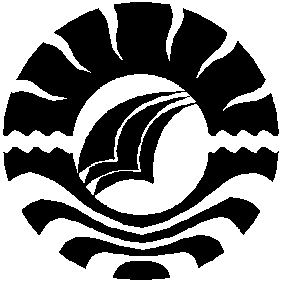 HASIL PENELITIANPENERAPAN KEGIATAN BERMAIN BALOK UNTUK MENINGKATKAN KREATIVITAS ANAK DI TAMAN KANAK-KANAK AS’ADIYAH LOMPENGENG CABENGE KELOMPOK B KECAMATAN LILIRILAU KABUPATEN SOPPENGZUL ASNIPROGRAM STUDI PENDIDIKAN GURU PENDIDIKAN ANAK USIA DINIFAKULTAS ILMU PENDIDIKANUNIVERSITAS NEGERI MAKASSAR2012PENERAPAN KEGIATAN BERMAIN BALOK UNTUK MENINGKATKAN KREATIVITAS ANAK DI TAMAN KANAK-KANAK AS’ADIYAH LOMPENGENG CABENGE KELOMPOK B KECAMATAN LILIRILAU KABUPATEN SOPPENGSKRIPSIDiajukan Kepada Fakultas Ilmu Pendidikan Universitas Negeri Makassar Untuk Memenuhi  Sebagian Persyaratan Guna Memperoleh Gelar Sarjana PendidikanZUL ASNI074924105PROGRAM STUDI PENDIDIKAN GURU PENDIDIKAN ANAK USIA DINIFAKULTAS ILMU PENDIDIKANUNIVERSITAS NEGERI MAKASSAR2012KEMENTRIAN PENDIDIKAN NASIONAL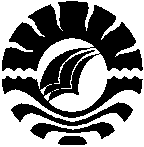 UNIVERSITAS NEGERI MAKASSARFAKULTAS ILMU PENDIDIKANPROGRAM PENDIDIKAN GURU PENDIDIKAN ANAK USIA DINIJalan Tamalate I Tidung Makassar 90222Telp.883076 – fax (0411) 884457, laman: www.UNM.AC.IDPERSETUJUAN PEMBIMBINGSkripsi dengan judul   : Penerapan Kegiatan Bermain Balok Untuk Meningkatkan Kreativitas Anak Di Taman Kanak-Kanak As’adiyah Lompengeng Cabenge Kecamatan Lilirilau Kabupaten Soppeng Atas nama:Nama			: Zul AsniNomor Stambuk	: 074924105Jurusan/prodi		: Pendidikan Guru Anak Usia Dini (PGAUD)Fakultas		: Ilmu PendidikanSetelah diperiksa dan diteliti, naskah skripsi ini telah memenuhi syarat untuk diseminarkan							Makassar, 	April 2012	Pembimbing 	I					Pembimbing IIDra. Kartini Marzuki, M.Si				Azizah Amal, S.S, M.PdNIP.19690322 199403 2 003				NIP.19790326 200604 001DisahkanKetua Program Studi PGAUD FIP UNMDra. Sri Sofiani, M.PdNIP.19530202 198010 2 001KEMENTRIAN PENDIDIKAN NASIONALUNIVERSITAS NEGERI MAKASSARFAKULTAS ILMU PENDIDIKANPROGRAM PENDIDIKAN GURU PENDIDIKAN ANAK USIA DINIJalan Tamalate I Tidung Makassar 90222Telp.883076 – fax (0411) 884457, laman: www.UNM.AC.IDPERNYATAAN KEASLIAN SKRIPSISaya yang bertanda tangan di bawah ini:Nama			: Zul AsniNomor Stambuk	: 074924105Jurusan/prodi		: Pendidikan Guru Pendidikan Anak Usia Dini (PGAUD)Fakultas		: Ilmu PendidikanSkripsi dengan judul: Penerapan Kegiatan Bermain Balok Untuk Meningkatkan Kreativitas Anak Di Taman Kanak-Kanak As’adiyah Lompengeng Cabenge Kecamatan Lilirilau Kabupaten Soppeng Menyatakan dengan sebenarnya bahwa skripsi yang saya tulis ini benar merupakan hasil karya saya sendiri dan bukan merupakan pengambilalihan tulisan atau menghargai pikiran orang lain yang saya akui sebagai hasil tulisan atau pikiran sendiriApabila dikemudian hari terbukti atau dapat dibuktikan bahwa skripsi ini hasil jiplakan, maka saya bersedia menerima sanksi atas perbuatan tersebut sesuai ketentuan yang berlaku							Cabenge, 	 April 2012	yang membuat pernyataan;Zul AsniMOTTO DAN PERSEMBAHAN“Kebahagiaan adalah saat hati nurani tersenyum, saat jiwa memancarkan cahaya, saat JANTUNG berdetak kencangDan saat OTAK Bekerja Keras“Belajar Harus Menumbuhkan”Rasa Senang jika tidakHanya menambah beban hidup”Kuperuntukkan karya tulis ini buatAyahanda dan Ibunda tercinta, serta Suamiku tersayang Semoga selalu dalam lindungan Allah SWT. AminABSTRAKZul Asni, 2012. Penerapan Kegiatan Bermain Balok Untuk Meningkatkan Kreativitas Anak Di Taman Kanak-Kanak As’Adiyah Lompengeng Cabenge Kecamatan Lilirilau Kabupaten Soppeng. Skripsi dibimbing oleh Dra. Kartini Marzuki, M.Pd dan Azizah Amal, S.S, M.Pd. Fakultas Ilmu Pendidikan Universitas Negeri Makassar.Masalah utama dalam penelitian ini apakah melalui penerapan bermain balok dapat meningkatkan kreativitas anak Di Taman Kanak-Kanak As’Adiyah Lompengeng Cabenge Kecamatan Lilirilau Kabupaten Soppeng. Penelitian ini bertujuan untuk mendeskripsikan peningkatan kreativitas anak Di Taman Kanak-Kanak As’Adiyah Lompengeng Cabenge Kecamatan Lilirilau Kabupaten Soppeng melalui kegiatan bermain balok. Hipotesis penelitian yaitu jika kegiatan bermain balok diterapkan maka kreativitas anak Di Taman Kanak-Kanak As’Adiyah Lompengeng Cabenge Kecamatan Lilirilau Kabupaten Soppeng dapat meningkat. Pendekatan penelitian yang digunakan adalah pendekatan kualitatif yang bertujuan untuk menggambarkan keadaan atau status fenomena. Jenis penelitian adalah penelitian tindakan kelas untuk mengamati peningkatan kreativitas anak melalui kegiatan bermain balok. Fokus penelitian adalah kreativitas dan proses kegiatan bermain balok. Setting dan subjek penelitian dilaksanakan Di Taman Kanak-Kanak As’Adiyah Lompengeng Cabenge Kecamatan Lilirilau Kabupaten Soppeng yang berjumlah 10 anak. Prosedur dan desain penelitian meliputi perencanaan, pelaksanaan tindakan, observasi dan refleksi yang dilakukan secara bertahap dan berulang dengan teknik pengumpulan data dilakukan dengan observasi dan dokumentasi. Hasil penelitian menunjukkan adanya peningkatan kreativitas anak dari siklus I ke siklus II setelah diberikan kegiatan bermain balok, dengan demikian kreativitas anak semakin meningkat Di Taman Kanak-Kanak As’Adiyah Lompengeng Cabenge Kecamatan Lilirilau Kabupaten Soppeng.PRAKATAPenulis sangat bersyukur kepada Allah SWT, karena atas limpahan berkah dan rahmatnya sehingga skripsi “Penerapan Kegiatan Bermain Balok Untuk Meningkatkan Kreativitas Anak Di Taman Kanak-Kanak As’Adiyah Lompengeng Cabenge Kecamatan Lilirilau Kabupaten Soppeng” dapat diselesaikan pada waktu yang telah ditentukan. Salam dan sholawat semoga tetap tercurahkan kepada junjungan Nabi Besar Muhammad SAW, yaitu Nabi pembawa obor keselamatan di dunia dan di akhirat kelak, insya allah.Selama menyusun skripsi ini penulis mengalami banyak kesulitan dan hambatan, utamanya dalam pengadaan bahan pustaka dan proses penyusunan. Namun berkat dorongan, bantuan dan bimbingan dari Dra. Kartini Marzuki, M.Si selaku dosen pembimbing I dan Azizah Amal, S.S, M.Pd selaku dosen pembimbing II, maka kesulitan tersebut dapat teratasi.Selain itu penulis juga menyampaikan ucapan terima kasih kepada yang terhormat:Prof. Dr. H. Arismunandar, M.Pd, selaku Rektor Universitas Negeri Makassar, yang telah memberikan peluang untuk mengikuti proses perkuliahan di Pendidikan Guru Anak Usia Dini Fakultas Ilmu Pendidikan UNMProf. Dr. Ismail Tolla, M.Pd sebagai Dekan Fakultas Ilmu Pendidikan Universitas Negeri Makassar, senantiasa memberi motivasi dalam berbagai kesempatan untuk lebih meningkatkan profesionalisme melalui proses perkuliahanDra. Sri Sofiani, M.Pd dan Dra. Kartini Marzuki, M.Si, sebagai Pimpinan Prodi PGPAUD FIP UNM dan sekretaris Prodi PGPAUD FIP UNM yang dengan penuh perhatian dalam memfasilitasi berbagai kebutuhan perkuliahan sehingga penulis dapat menempuh sesuai dengan yang ditargetkanPara Dosen Program Studi S1 PGPAUD FIP UNM  yang telah banyak memberikan ilmunya mulai dari awal perkuliahan hingga akhirHj. Indarwati, A.Ma selaku Kepala Taman Kanak-Kanak As’Adiyah Lompengeng Cabenge Kecamatan Lilirilau Kabupaten Soppeng yang telah memberikan izin penelitian dan membantu penulis selama penelitianIbundaku dan saudara-saudaraku, suamiku dan anakku tercinta atas do’nya dan pengorbanannya demi kesuksesan studi PAGPAUD FIP UNMRekan-rekan Guru Taman Kanak-Kanak As’Adiyah Lompengeng Cabenge Kecamatan Lilirilau yang telah turut memberikan sumbangan pikirannya sampai skripsi ini selesaiRekan-rekan mahasiswa S1. PGPAUD FIP UNM yang banyak memberikan semangat dan dukungan serta kerjasama yang baik hingga terselesaikannya skripsi iniAtas segala kerendahan hati dan dukungan yang diberikan, semoga mendapatkan balasan yang setimpal dari Allah SWT. AminPenulis menyadari bahwa skripsi ini masih jauh dari kesempurnaan. Untuk itu kritik dan saran yang membangun sangat penulis harapkan. Semoga skripsi ini dapat bermanfaat bagi kita semua, utamanya bagi orang-orang yang berkecimpung di dunia pendidikanWatansoppeng,PenulisZ U L A S N IDAFTAR ISI										HalamanHALAMAN JUDUL...................................………………………………..		iHALAMAN PERSETUJUAN PEMBIMBING..…………………………		iiPERNYATAAN KEASLIAN SKRIPSI.............................………………..		iiiMOTTO.......................................................………………………………..		ivABSTRAK...................................................………………………………..		vPRAKATA...................................................………………………………..		viDAFTAR ISI................................................………………………………..		ixDAFTAR GAMBAR...................................………………………………..		xiiDAFTAR LAMPIRAN................................………………………………..		xiiiBAB I		PENDAHULUAN	Latar Belakang Masalah………………………………..		1Rumusan Masalah………………………………………		6Tujuan Penelitian……………………………………….		6Manfaat Penelitian……………………………………….		6BAB II	TINJAUAN PUSTAKA, KERANGKA PIKIR DAN HIPOTESIS TINDAKANTinjauan Pustaka……………………………………….		8Tinjauan Tentang Kegiatan Bermain Balok…....…..		8Pengertian Kegiatan Bermain Balok......…….....		8Fungsi Kegiatan Bermain Balok........…….........		12Tujuan Kegiatan Bermain Balok.........................		15Beberapa penggolongan Kegiatan Bermain BalokAnak TK..............................................................		17Sarana dan alat Bermain Balok TK.....................		21Tinjauan Tentang Kretaivitas..............……………...		21Pengertian Kreativitas.....................……............		21Proses Berpikir Kreatif........................................		27Filosofi Kurikulum Bermain Kreatif...................		27Langkah-Langkah Kegiatan Bermain Balok Dalam Meningkatkan Kreativitas Anak …..........…..............		27Kerangka Pikir………………………………………….		29Hipotesis Tindakan …………………………………….		30BAB III	METODE PENELITIANPendekatan dan Jenis Penelitian……………………….		31Fokus Penelitian……………………………..................		32Setting dan Subjek Penelitian………............................		33Prosedur dan Desain penelitian………………………		33Teknik dan Prosedur Pengumpulan Data……….……….	37Teknik Analisis Data dan Standar Perkembangan...…...		38Indikator Keberhasilan………………………............….		39BAB IV	HASIL PENELITIANHasil Penelitian .……...............…..........................…….		41Pembahasan........……...............…..........................…….		92BAB V	KESIMPULAN DAN SARANKesimpulan.....................................…………………….		104Saran……………………................................................		104DAFTAR PUSTAKA…………………......................................………….		106LAMPIRANRIWAYAT HIDUPDAFTAR GAMBARNomor		Judul Gambar						halamanGambar 2.1 	Bagan Kerangka Pikir..............................…………………..		30Gambar 3.1 	Siklus Penelitian Tindakan Kelas...............………………..		34DAFTAR LAMPIRANNomor		Judul Lampiran						HalamanLampiran 1 	Rencana Kegiatan Harian............................………………..		107Lampiran II 	Instrumen Untuk Kegiatan Guru  Siklus I Pertemuan I.........		111Rubrik Penilaian Instrumen Untuk Kegiatan Guru Siklus I Pertemuan I............................................................................		112Instrumen Untuk Kegiatan Guru  Siklus I Pertemuan II........		114Rubrik Penilaian Instrumen Untuk Kegiatan Guru Siklus IPertemuan II...........................................................................		115Instrumen Untuk Kegiatan Guru  Siklus II Pertemuan I .......		117Rubrik Penilaian Instrumen Untuk Kegiatan Guru Siklus IIPertemuan I............................................................................		118Instrumen Untuk Kegiatan Guru  Siklus II Pertemuan II ......		120Rubrik Penilaian Instrumen Untuk Kegiatan Guru Siklus IIPertemuan II...........................................................................		121	Format Observasi Kreativitas Anak Melalui Kegiatan Bermain Balok .....................................................................................		123 	Format Observasi Aktivitas Kegiatan Bermain Balok Anak 		127Lampiran III 	Surat Izin Penelitian..........................................................….		131Lampiran IV	Dokumentasi Penelitian............................…..........................		134	Riwayat Hidup........................................................................		138          PEMERINTAH KABUPATEN SOPPENG       KEPALA TAMAN KANAK-KANAK PETTA MARILALENGEALAMAT TALEPUSURAT KETERANGAN TELAH MENELITINOMOR: 421.1/44/TK.PMT/LU/X/2012Yang bertanda tangan di bawah ini, Kepala Taman Kanak-Kanak Petta Marilalenge Talepu Kabupaten Soppeng, dengan ini menerangkan bahwa:Nama			: AmiratnaNomor Stambuk	: 074924126Jurusan/prodi		: Pendidikan Guru Anak Usia Dini (PGAUD)Benar telah melaksanakan Penelitian Pada taman Kanak-Kanak Petta Marilalenge Talepu Kecamatan Lilirilau Kabupaten Soppeng guna penyusunan skripsi yang berjudul :“PENERAPAN METODE BERCAKAP-CAKAP DALAM MENINGKATKAN KEMAMPUAN BAHASA EKSPRESIF ANAK DI TAMAN KANAK-KANAK PETTA MARILALENGE TALEPU KECAMATAN LILIRILAU KABUPATEN SOPPENG” Demikian surat keterangan ini di buat dengan sesungguhnya untuk dipergunakan sebagaimana mestinya												Soppeng,   Oktober 2012						Kepala Taman Kanak-Kanak Petta Marilalenge						Ervina, A.Ma          PEMERINTAH KABUPATEN SOPPENG       KEPALA TAMAN KANAK-KANAK PKK AL-AKRAM KEBO ALAMAT KEBOSURAT KETERANGAN TELAH MENELITINOMOR: 421.  /   /TK.    /LU/X/2012Yang bertanda tangan di bawah ini, Kepala Taman Kanak-Kanak PKK AL-Akram Kebo atan Lilirilau KecKabupaten Soppeng, dengan ini menerangkan bahwa:Nama			: RAMLAHNomor Stambuk	: 074924124Jurusan/prodi		: Pendidikan Guru Anak Usia Dini (PGAUD)Benar telah melaksanakan Penelitian Pada PKK AL-Akram Kebo atan Lilirilau KecKabupaten Soppeng guna penyusunan skripsi yang berjudul :“PENERAPAN KEGIATAN MEWARNAI DALAM MENINGKATKAN MOTORIK HALUS ANAK DI TAMAN KANAK-KANAK PETTA PKK AL-AKRAM KEBO KECAMATAN LILIRILAU KABUPATEN SOPPENG” Demikian surat keterangan ini di buat dengan sesungguhnya untuk dipergunakan sebagaimana mestinya												Soppeng,   Oktober 2012						Kepala Taman Kanak-Kanak PKK AL-Akram 						HJ. Sahri Bulan, S.Pdi						NIP.19581215 198701 2002